«ВЕСТНИК КОМСОМОЛЬСКОГО СЕЛЬСКОГО ПОСЕЛЕНИЯ»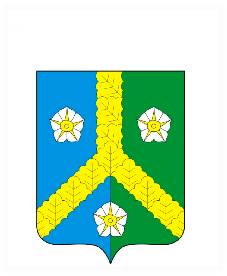         ЧАВАШ РЕСПУБЛИКИ                                                ЧУВАШСКАЯ РЕСПУБЛИКА    КОМСОМОЛЬСКИ РАЙОНЕ                                            КОМСОМОЛЬСКИЙ РАЙОН                                                                 КОМСОМОЛЬСКИ  ЯЛ                                                          АДМИНИСТРАЦИЯ                 КОМСОМОЛЬСКОГОТАРАХЕН АДМИНИСТРАЦИЙЕ                                          СЕЛЬСКОГО ПОСЕЛЕНИЯ                                                                                                                                               ЙЫШАНУ                                                                        ПОСТАНОВЛЕНИЕ        30.04.2021 г.  № 57                                                                      30.04.2021 г. №  57        Комсомольски  яле                                                                      с. КомсомольскоеО назначении публичных слушаний по проекту решения Собрания депутатов Комсомольского сельского поселения «О внесении изменений в Правила землепользования и застройки Комсомольского сельского поселения Комсомольского района Чувашской Республики»В соответствии со статьей 31, 32, 33 Градостроительного кодекса Российской Федерации, Федеральным законом от 6 октября 2003 года №131-ФЗ «Об общих принципах организации местного самоуправления в Российской Федерации», Законом Чувашской Республики «О регулировании градостроительной деятельности в Чувашской Республики» от 04.06.2007№11 (с изменениями на 20.04.2020 года), Устава Комсомольского сельского поселения Комсомольского района Чувашской Республики, п о с т а н о в л я е т:1. Назначить публичные слушания по проекту решения Собрания депутатов Комсомольского сельского поселения «О внесении изменений в Правила землепользования и застройки Комсомольского сельского поселения Комсомольского района Чувашской Республики», утвержденные решением Собрания Депутатов Комсомольского сельского поселения Комсомольского района Чувашской Республики от 22.11.2016 г. №1/46,  на 27 мая 2021 года в здании администрации Комсомольского сельского поселения по адресу: с.Комсомольское, ул. Канашская, д.22, начало в 10:00 часов.2. Назначить Абросимова Олега Германовича, заместителя главы администрации Комсомольского сельского поселения, ответственным за подготовку и проведение публичных слушаний.        3. Предложения и замечания по проекту «Внесения изменений в Правила землепользования и застройки Комсомольского сельского поселения Комсомольского района Чувашской Республики» в письменном виде направлять по адресу: Чувашская Республика, Комсомольский район, с.Комсомольское, ул. Канашская, д.22(тел.8(83539)5-22-74, 8(83539)5-22-75).        4. Настоящее постановление и проект Решения Собрания депутатов Комсомольского сельского поселения «О внесении изменений в Правила землепользования и застройки Комсомольского сельского поселения Комсомольского района Чувашской Республики»  опубликовать в информационном бюллетене «Вестник Комсомольского сельского поселения Комсомольского района Чувашской Республики».Глава Комсомольскогосельского поселения                                                                М.А. Илларионова проектО внесении изменений в решение Собрания депутатов Комсомольского сельского поселения Комсомольского района Чувашской Республики от 22.11.2016 г. №1/46 «Правила землепользования и застройки Комсомольского сельского поселения Комсомольского района Чувашской Республики»В целях приведения Правил землепользования и застройки Комсомольского сельского поселения Комсомольского района Чувашской Республики в соответствие с действующим законодательством, Собрание депутатов Комсомольского сельского поселения Комсомольского района решило:1. Внести в Правила землепользования и застройки Комсомольского сельского поселения Комсомольского района Чувашской  Республики, утвержденного решением Собрания  депутатов Комсомольского сельского поселения Комсомольского района Чувашской Республики от 22.11.2016 г. № 1/46 (с посл. изм. от 16.02.2021 г. № 1/28)  следующие  изменения:1). Добавить в статью 38. Градостроительный регламент зоны делового, общественного и коммерческого назначения (О1) пункт 21 следующего содержания:2.   Настоящее постановление вступает в силу с момента его официального опубликования в «Вестнике Комсомольского сельского поселения Комсомольского района» и подлежит размещению на официальном сайте администрации Комсомольского сельского поселения..Председатель Собрания депутатовКомсомольского сельского поселения                                        В.В. КополухинИ Н Ф О Р М А Ц И О Н Н Ы Й   Б Ю Л Л Е Т Е Н Ь№ 11 от 30.04.2021  годИздание администрации Комсомольского сельского поселения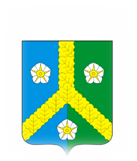 ЧĂВАШ РЕСПУБЛИКИКОМСОМОЛЬСКИ РАЙОНĚЧУВАШСКАЯ РЕСПУБЛИКАКОМСОМОЛЬСКИЙ РАЙОНКОМСОМОЛЬСКИ ЯЛ ПОСЕЛЕНИЙĚНДЕПУТАТСЕН ПУХĂВĚЙЫШĂНУ_________2021 ç. № ____Комсомольски ялěСОБРАНИЕ ДЕПУТАТОВКОМСОМОЛЬСКОГОСЕЛЬСКОГО ПОСЕЛЕНИЯРЕШЕНИЕ_________2021 г. № ___село Комсомольское213.2.3Оказание услуг связи20,01-0,5603Учредитель и издатель:Администрация Комсомольского сельского поселения Комсомольского районаЧувашской РеспубликиАдрес: 429140, с.Комсомольское, ул.Канашская, д.22Телефон: 8(83539)5-22-74,  5-22-75Тираж:25 экз. Отв. за выпуск: Зайкова Е.Н.